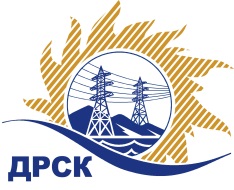 Акционерное Общество«Дальневосточная распределительная сетевая  компания»Протокол процедуры вскрытия поступивших конвертов с заявками участников на переторжкуСПОСОБ И ПРЕДМЕТ ЗАКУПКИ: Открытый электронный запрос предложений на право заключения Договора на поставку ««СИЗ приспособления для работы на высоте» закупка № 1269 раздел 4.2.  ГКПЗ 2016ПРИСУТСТВОВАЛИ: 2 члена постоянно действующей Закупочной комиссии 2-го уровня. Информация о результатах вскрытия конвертов:В адрес Организатора закупки не поступило ни одной заявки на участие в  процедуре переторжки.Вскрытие конвертов было осуществлено в электронном сейфе Организатора закупки на Торговой площадке Системы www.b2b-energo.ru. автоматически.Дата и время начала процедуры вскрытия конвертов с предложениями на участие в переторжке: 15:00 часов благовещенского времени 18.05.2016 г.Место проведения процедуры вскрытия конвертов с заявками на участие в переторжке: Торговая площадка Системы www.b2b-energo.ru.В конвертах обнаружены заявки следующих участников:Ответственный секретарь Закупочной комиссии 2 уровня  		                                                               М.Г. ЕлисееваЧуясова Е.Г.(416-2) 397-268chuyasova-eg@drsk.ru.489/МЭ-Пг. Благовещенск18  мая  2016 г.№п/пНаименование Участника закупки и его адресОбщая цена заявки до переторжки, руб. без НДСОбщая цена заявки после переторжки, руб. без НДСООО "ДОМИНАНТА" 603000, Нижегородская область, г. Нижний Новгород, Переулок Холодный, дом 9, офис П1
3 214 122,03 3 214 122,03  (предложения на переторжку не поступило)2.ООО "Трудоголик" 192029, г. Санкт-Петербург, пр-кт Обуховской обороны, д. 70, корп. 2, лит. Е3 775 996,00 3 775 996,00 (предложения на переторжку не поступило)